DELIBERE DI APPROVAZIONE DA PARTE DEGLI ORGANI COMPETENTICOLLEGIO DOCENTICONSIGLIO DI ISTITUTOPARERE DELL’UFFICIO SCOLASTICO REGIONALE DELL’EMILIA ROMAGNA PIANO TRIENNALE DELL’OFFERTA FORMATIVA(Ex art.1, comma 14 legge n. 107/2015)Vista la Legge 13 luglio 2015 n.107, recante la “Riforma del sistema nazionale di istruzione e formazione e delega per il riordino delle disposizioni normative vigenti”Visto il piano della performance 2014-16 del Ministero dell’Istruzione, Università e Ricerca, adottato con D.M. 20/02/2014, prot. n. 133 (confermato con D.M. 28/04/2014, prot. n. 279), in particolare il cap. 5 punto 1, “Obiettivi strategici – istruzione scolastica” Visto l’Atto di Indirizzo concernente l’individuazione delle priorità politiche del Ministero dell’Istruzione, Università e Ricerca per l’anno 2016Visto il Rapporto di Autovalutazione dell’Istituto e il Piano di Miglioramento Visto l’atto di indirizzo per le attività della scuola e delle scelte di gestione e di amministrazione del 19/10/2015 prot. n. 4503/1.1 adottato dal Dirigente scolastico ai sensi del quarto comma dell’art. 3, del D.P.R. 8 marzo 1999, n. 275, come modificato dal comma 14 dell’art. 1 della L. n. 107/2015 citata; Vista la delibera del Collegio Docenti (di definitiva elaborazione del PTOF) adottata nella seduta in data 08/01/2016Il Consiglio d’IstitutoAPPROVAIl seguente Piano triennale dell’offerta formativa, che viene inviato all’USR competente per le verifiche di legge. Il Piano verrà pubblicato nell’albo on line dell’Istituto Scolastico e nel “Portale unico dei dati della scuola”, non appena costituito.L’effettiva realizzazione del Piano nei termini indicati resta comunque condizionata alla concreta destinazione a questa Istituzione Scolastica, da parte delle autorità competenti, delle risorse umane e strumentali con esso individuate e richieste.	IL DIRIGENTE SCOLASTICO	Prof. Christian MontanariINDICE 1. PREMESSAIl presente Piano triennale dell’offerta formativa, relativo al Circolo Didattico 6 Rimini, è elaborato ai sensi di quanto previsto dalla legge 13 luglio 2015, n. 107, recante la “Riforma del sistema nazionale di istruzione e formazione e delega per il riordino delle disposizioni legislative vigenti” (si veda quanto riportato nel paragrafo 1.2 dell’allegato 3);il Piano è stato elaborato dal Collegio Docenti sulla base degli indirizzi per le attività della scuola e delle scelte di gestione e di amministrazione definiti dal Dirigente Scolastico con proprio atto di indirizzo prot. n. 4503/1.1 del 19/10/2015;il Piano ha ricevuto il parere favorevole del Collegio Docenti nella seduta del giorno 26 ottobre 2017;il Piano è stato approvato dal Consiglio di Circolo nella seduta del 12 dicembre 2017;il Piano, dopo l’approvazione, è stato inviato all’USR competente per le verifiche di legge ed in particolare per accertarne la compatibilità con i limiti di organico assegnato;il Piano, all’esito della verifica in questione, ha ricevuto il parere favorevole, comunicato con nota prot. ______________ del ______________ ;il Piano è pubblicato nel portale unico dei dati della scuola.2.	 FINALITA’ E OBIETTIVILa nostra scuola vuole essere un luogo dove si riconosce significato a ciò che si fa e dov’è possibile la trasmissione dei valori che danno appartenenza, identità, passione. Primo fra tutti, il rispetto di sé e degli altri, generato dalla consapevolezza che esiste un valore intangibile: la dignità di tutti e di ciascuno, nessuno escluso Questo chiede alla scuola un surplus: educare istruendo è un‘aggiunta di responsabilità del docente come del genitore che si declina nell’essere maestri di vita, testimoni di ciò che si trasmette.La scuola è luogo di incontro e di crescita di persone. Persone sono gli insegnanti e persone sono gli allievi. Educare istruendo significa essenzialmente tre cose:Consegnare il patrimonio culturale che ci viene dal passato perché non vada disperso e possa essere messo a frutto; Preparare al futuro introducendo i giovani alla vita adulta, fornendo loro quelle competenze indispensabili per essere protagonisti all’interno del contesto economico e sociale in cui vivono;Accompagnare il percorso di formazione personale che uno studente compie sostenendo la sua ricerca di senso e il faticoso processo di costruzione della propria personalità.La nostra scuola, inoltre, si impegna formare cittadini italiani che siano nello stesso tempo cittadini dell’Europa e del mondo. I problemi più importanti che oggi toccano il nostro continente e l’umanità tutta intera non possono essere affrontati e risolti all’interno dei confini nazionali tradizionali, ma solo attraverso la comprensione di far parte di grandi tradizioni comuni, di un’unica comunità di destino europea così come di un’unica comunità di destino planetaria. La scuola è luogo in cui il presente è elaborato nell’intreccio fra passato e futuro, tra memoria e progetto.	Con la consapevolezza che la scuola si trova ad agire in un contesto sociale e culturale articolato e in continua trasformazione, il nostro Circolo vuole attivare interventi educativi finalizzati a:Potenziare al massimo le competenze trasversali degli alunni, quali capacità di collaborare e lavorare in gruppo, capacità di cogliere relazioni tra fenomeni e problemi, capacità di attivarsi nella ricerca di soluzioni possibili a problematiche aperte, capacità di progettare e di assumersi impegni da portare a termine. L'acquisizione graduale di tali competenze articolate e complesse garantirà agli alunni l'inserimento efficace e flessibile nel tessuto sociale e culturale del nostro tempo.Garantire a tutti gli alunni un percorso formativo unitario in grado di valorizzare le differenze individuali e culturali dei singoli, offrendo a ciascuno opportunità educative efficaci e pertinenti. Attraverso l'organizzazione flessibile di tempi e gruppi di lavoro, le scuole del Circolo vogliono offrire agli alunni l'opportunità di sperimentare situazioni di studio diversificate, in grado di valorizzare i potenziali individuali, di incrementare diverse modalità espressive e comunicative, di dare risposte efficaci ai bisogni formativi individuali, di dare spazio all'uso integrato di più linguaggi.Promuovere le condizioni ottimali per il passaggio degli alunni da un ordine di Scuola al successivo. Al fine di garantire a ciascuno un percorso formativo "senza salti", le scuole si impegnano a curare in modo particolare le fasi di accoglienza, a trasmettere informazioni e materiali di documentazione della storia e delle esperienze vissute dai bambini, a partecipare ad attività di progettazione comuni tra insegnanti dei diversi ordini di scuola, a programmare momenti di attività condivise tra alunni in fase di passaggio.Attivare, nelle classi e nei gruppi flessibili di lavoro, dinamiche collaborative, di aiuto reciproco, di condivisione delle regole, di ascolto attivo, nella consapevolezza che si promuovono processi di insegnamento/apprendimento solo nella misura in cui insegnanti e alunni partecipano attivamente ed in modo condiviso al processo di costruzione delle conoscenze.Verificare, valutare, migliorare costantemente il funzionamento, l'organizzazione, l'efficacia delle attività pedagogiche e didattiche e dell'offerta formativa nel suo complesso, anche in rapporto all'emergere di nuovi bisogni. Per fare ciò si intende consultare regolarmente anche la componente genitori sia attraverso incontri istituzionali appositamente predisposti, sia attraverso la somministrazione di questionari.(Per una più dettagliata presentazione delle scelte educative della scuola e del contesto in cui la scuola opera si rimanda alle prime due sezioni dell’allegato 3) In relazione alle Nuove Indicazioni Ministeriali, a quanto emerso dal Rapporto di Autovalutazione e indicato dalla Legge 107 del 13 Luglio 2015 (“Riforma del sistema nazionale di istruzione e formazione e delega per il riordino delle disposizioni legislative vigenti”) , questa Istituzione Scolastica intende, nel prossimo triennio, promuovere efficaci azioni organizzative e educativo-didattiche volte a migliorare le competenze chiave di cittadinanza ponendo particolare attenzione all’educazione sociale, civica e personale degli studenti. Per il potenziamento disciplinare si è privilegiato l’ambito matematico-logico al fine di un aumento degli esiti positivi raggiunti dagli alunni.Si considera una priorità il favorire l’apprendimento cooperativo predisponendo attività didattiche e laboratoriali al fine di migliorare l’inclusione degli alunni in difficoltà curandone, in tal modo, l’inserimento nel gruppo classe, la valorizzazione delle inclinazioni e delle potenzialità.Gli insegnanti lavorano per realizzare percorsi didattici alternativi volti al recupero e alla valorizzazione delle eccellenze, attraverso attivazione di gruppi di studio (disciplinari, per classi parallele, approfondimento area linguistica e matematica).Le insegnanti, suddivise in gruppi di lavoro, stanno elaborando strumenti comuni e condivisi di valutazione degli studenti di cui dotare l’Istituzione Scolastica.Considerato, inoltre, l’Atto di indirizzo del Dirigente Scolastico emanato il 19/10/2015 (prot. n. 4503/1.1), l’istituto si propone di tener conto principalmente delle seguenti priorità:Valorizzazione e potenziamento delle competenze linguistiche, con particolare riferimento all'italiano nonché alla lingua inglese, anche mediante l'utilizzo della metodologia Content language integrated learning;Potenziamento delle competenze matematico-logiche e scientifiche;Potenziamento delle competenze nella pratica e nella cultura musicali, nell'arte anche mediante il coinvolgimento dei musei e degli altri istituti pubblici e privati operanti in tali settori;Sviluppo delle competenze in materia di cittadinanza attiva e democratica attraverso la valorizzazione dell'educazione interculturale e alla pace, il rispetto delle differenze e il dialogo tra le culture, il sostegno dell'assunzione di responsabilità nonché della solidarietà, l’educazione alla sessualità e all’affettività, la cura dei beni comuni e della consapevolezza dei diritti e dei doveri; Sviluppo di comportamenti responsabili ispirati alla conoscenza e al rispetto della legalità, della sostenibilità ambientale, dei beni paesaggistici, del patrimonio e delle attività culturali;Potenziamento delle discipline motorie e sviluppo di comportamenti ispirati a uno stile di vita sano, con particolare riferimento all'alimentazione, all'educazione fisica e allo sport;Sviluppo delle competenze digitali degli studenti, con particolare riguardo all'utilizzo critico e consapevole dei social network e dei media;Potenziamento delle metodologie laboratoriali e delle attività di laboratorio;Prevenzione e contrasto di ogni forma di discriminazione; Potenziamento dell'inclusione scolastica e del diritto allo studio degli alunni con bisogni educativi speciali, attraverso percorsi individualizzati e personalizzati anche con il supporto e la collaborazione dei servizi socio-sanitari ed educativi del territorio e delle associazioni di settore;Valorizzazione della scuola intesa come comunità attiva, aperta al territorio e in grado di sviluppare e aumentare l'interazione con le famiglie e con la comunità locale;Apertura pomeridiana delle scuole;Promozione del lavoro per gruppi di studenti trasversali alle varie classi;Valorizzazione di percorsi formativi individualizzati e coinvolgimento degli alunni e degli studenti;Individuazione di percorsi e di sistemi funzionali alla premialità e alla valorizzazione del merito degli alunni e degli studenti;Alfabetizzazione e perfezionamento dell'italiano come lingua seconda attraverso corsi e laboratori per studenti di cittadinanza o di lingua non italiana, da organizzare anche in collaborazione con gli enti locali e il terzo settore, con l'apporto delle comunità di origine, delle famiglie e dei mediatori culturali;3.	 PIANO DI MIGLIORAMENTOIl Piano di miglioramento, redatto in modo schematico, viene allegato al presente documento (si veda l’allegato 2). Il Collegio Docenti ha analizzato e discusso il PDM contribuendo a definire le azioni e il loro sviluppo, in modo congruente alla priorità strategica e agli obiettivi di processo.Il presente Piano parte dalle risultanze dell’autovalutazione d’Istituto, così come contenuta nel Rapporto di Autovalutazione (RAV) presente sul portale Scuola in Chiaro del Ministero dell’Istruzione, dell’Università e della Ricerca, dove è reperibile all’indirizzo: http://cercalatuascuola.istruzione.it/cercalatuascuola/istituti/RNEE01500N/circolo-didattico-rimini/valutazioneIn particolare, si rimanda al RAV per quanto riguarda l’analisi del contesto in cui opera l’Istituto, l’inventario delle risorse materiali, finanziarie, strumentali ed umane di cui si avvale, gli esiti documentati degli apprendimenti degli studenti, la descrizione dei processi organizzativi e didattici messi in atto.La Priorità che l’istituto si è assegnato per il triennio, alla luce della revisione collegiale del RAV e dell’azione di riallineamento POFT-RAV-PDM è:Sviluppare i livelli di competenze chiave e di cittadinanza degli studenti. Sviluppare i livelli di competenze civiche, sociali e personali.Il Traguardo che l’Istituto si è assegnato in relazione alla priorità è:Almeno il 10% degli studenti delle classi intermedie raggiunge un livello di valutazione più elevato per quanto concerne il comportamento.Le motivazioni della scelta effettuata sono le seguenti:I livelli di competenze chiave e di cittadinanza raggiunti dalla maggioranza degli studenti sono positivi e, nella media, i risultati conseguiti sono buoni. Tuttavia emerge che il 12% degli studenti delle classi quinte ha conseguito una valutazione bassa in merito alle competenze civiche e sociali. Si intendono migliorare le competenze sociali e civiche nei prossimi anni elevando i risultati raggiunti nelle valutazione del comportamento da tutti gli alunni. Gli Obiettivi di processo che l’Istituto ha scelto di adottare in vista del raggiungimento del Traguardo sono:Adottare strumenti comuni per l'osservazione e la valutazione di competenze chiave e di cittadinanza. (Area di processo: Curricolo, progettazione e valutazione)Favorire la partecipazione attiva, il coinvolgimento e la collaborazione delle famiglie alle iniziative intraprese dalla scuola. (Area di processo: Integrazione con il territorio e rapporti con le famiglie)Favorire l’apprendimento cooperativo, promuovere metodologie attive e ripensare spazi e tempi, lavorando in una prospettiva di classi aperte. (Area di processo: Ambiente di apprendimento)Progettare e realizzare percorsi educativo- didattici condivisi volti all'acquisizione di competenze sociali e civiche. (Area di processo: Curricolo, progettazione e valutazione)Si auspica che si possano migliorare i livelli di competenza raggiunti dagli alunni attraverso:La messa in atto di una serie di interventi nel Circolo volti ad attivare particolari strategie e metodologie didattiche attive, a condividere percorsi culturali ed educativi, criteri e strumenti di osservazione e valutazione comuniIl coinvolgimento delle famiglie mediante momenti di formazione condivisa, di attività con gruppi di genitori (volontari) e assemblee generali su specifiche tematiche delle varie realtà scolastiche.4. PROGETTAZIONE CURRICOLARE, EXTRACURRICOLARE, EDUCATIVA E ORGANIZZATIVAPer favorire la realizzazione di percorsi efficaci alla costruzione di concetti chiave si prevede, nel triennio, di attivare esperienze corporee, manipolative e motorie e di individuare e problematizzare esperienze pratiche tratte dal reale. Le attività di recupero e potenziamento andranno a colmare lacune e a migliorare i livelli di apprendimento degli alunni. Si prevede che si possano migliorare i livelli di competenza raggiunti dagli alunni attraverso la messa in atto di una serie di interventi volti a promuovere una adeguata formazione per i docenti, ad attivare particolari strategie e metodologie didattiche attive e a condividere percorsi culturali ed educativi. Verranno elaborati collegialmente criteri e strumenti di valutazione comuni.  Al fine di migliorare i livelli di competenza raggiunti dagli alunni nell'area matematica, sarà completato il percorso di Formazione dei docenti iniziato nell’anno scolastico 2016/2017.Alla luce della nuova priorità del Piano di Miglioramento e agli obiettivi di processo ad essa correlati, si attueranno le seguenti azioni specifiche:Costituzione di gruppi di studio/ricerca (classi parallele, commissione continuità, altro) per l'elaborazione di un dossier contenente strumenti comuni di osservazione, di rilevazione e valutazione delle competenze degli alunni.Revisione del Patto Formativo scuola/famiglia coinvolgendo sia i genitori durante apposite riunioni, sia gli alunni di quarta e quinta nel corso di attività didattiche predisposte (lavori di gruppo, conversazioni, ...)Creazione di gruppi di apprendimento di classe e interclasse favorendo abilità per stare insieme in un gruppo, realizzare un compito, comprendere informazioni, utilizzare materiali, approfondire e riflettere applicando le metodologie attive e partecipative.Costituzione di gruppi, di più docenti, per ideazione e coordinamento di vari percorsi progettuali da realizzare nelle scuole del Circolo in cui siano coinvolte numerose classi; percorsi di educazione alla cittadinanza attiva, ambientale, all'arte.Organizzazione delle varie sedi scolasticheNel Circolo sono presenti le tre scuole dell'infanzia di seguito riportate e meglio descritte, per quanto concerne gli spazi, i tempi e i servizi offerti nel paragrafo 4.1.2 dell’allegato 3.(*) Le attività extra-curricolari riportate sono quelle che sono realizzate da anni e che si ritiene possano essere riconfermate anche nel corso del prossimo triennio a condizione che ci siano adeguate risorse.(**) I servizi descritti sono gestiti direttamente dal Comune di Rimini e le modalità di erogazione possono variare di anno in anno. Si ricorda che nella scuola dell’infanzia la mensa è parte integrante del tempo scuola e rientra a pieno titolo nel progetto educativo, quindi NON si può chiedere di non avvalersi di tale servizio. Per quanto riguarda il servizio di pre o post scuola il Comune chiede un contributo da parte delle famiglie.Nel Circolo sono presenti le quattro scuole primarie di seguito riportate e meglio descritte, per quanto concerne gli spazi, i tempi e i servizi offerti nel paragrafo 4.1.3 dell’allegato 3.(*) Le attività extra-curricolari riportate sono quelle che sono realizzate da anni e che si ritiene possano essere riconfermate anche nel corso del prossimo triennio a condizione che ci siano adeguate risorse.(**) I servizi descritti sono gestiti direttamente dal Comune di Rimini e le modalità di erogazione possono variare di anno in anno.Ambiti di progetto e attivitàPer una descrizione più articolata dei progetti presenti all'interno del Circolo si rimanda ai paragrafi dal 3.4 al 3.8 dell'allegato 3.Qui di seguito si riportano le principali macro-aree di intervento, alcuni dei progetti, riproposti nel corso degli ultimi anni, in cui esse si declinano e le priorità strategiche cui afferiscono. Alcuni dei progetti sono ripetuti più volte in quanto sono relativi a più di una macro-area.5. FABBISOGNO DI ORGANICOPer una descrizione delle sezioni e classi presenti nel Circolo e per il loro assetto orario si rimanda ai paragrafi 4.1.2 e 4.1.3 dell’allegato 3. Nella compilazione della tabella si è tenuto conto che la Scuola d’infanzia “La Gabbianella” e la scuola primaria “Villaggio I Maggio”, che sorgono nello stesso quartiere, sono in espansione in quanto edifici ampliati (scuola d’infanzia) o di nuova costruzione (scuola primaria). Nei rimanenti plessi il numero degli iscritti, negli ultimi anni, si è mantenuto costante o in crescita. Nei prossimi anni, come già si è verificato nell’anno in corso, si prevede un aumento delle sezioni/classi e del numero degli alunni iscritti, anche di alunni portatori di handicap. Per il sostegno occorre quindi ipotizzare una richiesta di organico di almeno 13 posti, che potrebbe aumentare nel caso di nuove certificazioni non rientranti in quelle attualmente previste.Posti comuni e di sostegno     b. Posti per il potenziamento Il dettaglio dei progetti per i quali si richiedono i posti di potenziamento di cui sopra lo si trova nel paragrafi dal 3.5 al 3.8 dell’allegato 3.c. Posti per il personale amministrativo e ausiliario, nel rispetto dei limiti e dei parametri come riportati nel comma 14 art. 1 legge 107/2015. Si veda l’allegato 4 per le motivazioni che supportano la richiesta di 30 collaboratori scolastici.6. PROGRAMMAZIONE DELLE ATTIVITA’ FORMATIVE RIVOLTE AL PERSONALEProgrammazione delle attività formative rivolte al personale, così come dal Piano Triennale dell’Offerta formativa deliberato in data 26.10.2017 Di seguito, in tabella, sono indicate le attività di formazione che si intende sia completare, in quanto iniziate nell’anno scolastico 2016-2017, in base alle Priorità Strategiche del PDM precedentemente elaborato, sia promuovere alla luce della revisione collegiale del RAV (Giugno 2017) e del PDM (Ottobre 2017). La Priorità strategica individuata è la seguente: “Sviluppare i livelli di competenze chiave e di cittadinanza degli studenti. Sviluppare i livelli di competenze civiche, sociali e personali”. (*) Le proposte di percorsi formativi riportati in tabella saranno realizzati a condizione che ci siano adeguate risorse.7. FABBISOGNO DI ATTREZZATURE E INFRASTRUTTURE MATERIALIIn merito ad una più dettagliata presentazione del fabbisogno di materiali e infrastrutture, di cui di seguito, si rimanda agli specifici sotto-paragrafi del paragrafo 3.5 dell’allegato 3.Nella tabella sono riportate soltanto alcune tipologie di infrastrutture e strumentazioni di cui si prevede di fornire l’Istituzione scolastica nel prossimo triennio.Per quanto riguarda le attrezzature informatiche, l’Istituto ha aderito al Piano Nazionale Scuola Digitale: PON azione 2, azione 4, azione 7 Atelier creativi, azione 24 Biblioteche scolastiche e innovative.8. ATTIVITÀ DI MONITORAGGIO E VALUTAZIONEPer tutti i progetti e le attività previste nel PTOF dovranno essere elaborati strumenti di monitoraggio e valutazione tali da rilevare i livelli di partenza, gli obiettivi di riferimento nel triennio, ed i conseguenti indicatori quantitativi e qualitativi per rilevarli. 9. CLAUSOLA DI SALVAGUARDIAL’effettiva realizzazione del Piano nei termini indicati resta comunque condizionata alla concreta destinazione a questa Istituzione Scolastica da parte delle Autorità Competenti delle risorse umane e strumentali con esso individuate e richieste.10. ALLEGATISono parte integrate del presente Piano triennale i seguenti allegati visionabili nella sezione Piano Triennale dell’Offerta Formativa del sito web della scuola: http://scuole.rimini.com/cd6rimini.gov.it/Atto di indirizzo del Dirigente ScolasticoPiano di MiglioramentoProgettazione e organizzazione di Circolo per il triennio 2016-2019Motivazione per la richiesta dell’organico personale A.T.A. relativo ai collaboratori scolastici.Il Rapporto di autovalutazione è pubblicato sul portale “Scuola in chiaro” del MIUR al seguente indirizzo:http://cercalatuascuola.istruzione.it/cercalatuascuola/istituti/RNEE01500N/circolo-didattico-rimini/valutazioneIl Regolamento di Istituto e gli altri documenti pubblici del Circolo Didattico 6 Rimini sono visionabili sul sito web dell’Istituto (http://scuole.rimini.com/cd6rimini.gov.it/) nella sezione Amministrazione Trasparente o in altra area dedicata.	IL DIRIGENTE SCOLASTICO	Prof. Christian MontanariDATA26/10/2017DATA DELIBERA12/12/2017    56/2017DATAPROTOCOLLO1.PremessaPag.52.FINALITA’ E OBIETTIVI“53.PIANO DI MIGLIORAMENTO“84.PROGETTAZIONE CURRICOLARE, EXTRACURRICOLARE, EDUCATIVA E ORGANIZZATIVA “105.FABBISOGNO DI ORGANICO “146.PROGRAMMAZIONE DELLE ATTIVITà FORMATIVE RIVOLTE AL PERSONALE“167.FABBISOGNO DI ATTREZZATURE E INFRASTRUTTURE MATERIALI “178.ATTIVITA’ DI MONITORAGGIO E DI VALUTAZIONE“189.CLAUSOLA DI SALVAGUARDIA“1810 ALLEGATI“18Plesso di Scuola d’Infanzian. sezioniTempo scuolaAttività extracurricolari(*)Servizi(**)“Albero dei bambini” Via Covignano, 2380541/7773213Da lunedì a venerdì8:00 - 16:00Con la possibilità di orario ridotto8:00 - 13:00OrtoTeatroPsicomotricitàEd. ArtisticaMensaPre e post-scuola“La Capriola”Via Macanno, 100541/3847142Da lunedì a venerdì8:00 - 16:00Con la possibilità di orario ridotto8:00 - 13:00OrtoTeatroPsicomotricitàEd. ArtisticaMensaPre e post-scuola“La Gabbianella”Via Panaro, 160541/3830134Da lunedì a venerdì8:00 - 16:00Con la possibilità di orario ridotto8:00 - 13:00OrtoTeatroPsicomotricitàEd. ArtisticaMensaPre e post-scuolaPlesso di Scuola primarian. corsiTempo scuolaAttività extracurricolari(*)Servizi(**)“G.B. Casti”Via G.B. Casti, 130541/3803630541/386037328 h settimanalida lunedì a venerdì8:00 - 13:00un giorno lungo8:00 - 16:0040 h settimanalida lunedì a venerdì8:00 - 16:00ArteMusicaTeatroMotoriaEd. AmbientaleOrtoTrasporto scolasticoPre e post-scuolaServizio refezione scolasticaPlesso di Scuola primarian. corsiTempo scuolaAttività extracurricolari(*)Servizi(**)“Gaiofana”Via Don Milani0541/730657128 h settimanalida lunedì a venerdì8:00 – 13:00un giorno lungo8:00 – 16:0029 h settimanalida lunedì a venerdì 8:00 – 13:00Sabato 8:30 – 12:30Laboratori opzionali pomeridiani con attività extracurricolari organizzati nei restanti pomeriggiArteMusicaMotoriaEd. AmbientaleOrtoTeatroTrasporto scolasticoPre e post scuolaServizio refezione scolastica“G. Rodari”Via Quagliati, 90541/773422228 h settimanalida lunedì a venerdì8:10 - 13:101 giorno lungo8:10 - 16:1040 h settimanali da lunedì a venerdì8:10 - 16:10ArteMusicaMotoriaEd. AmbientaleOrtoPre e post-scuolaServizio refezione scolastica“Villaggio I Maggio”Via Bidente, 30541/391438328 h settimanalida lunedì a venerdì8:00 - 13:001 giorno lungo8:00 - 16:0029 h settimanaliDa lunedì a venerdì8:00 - 13:00Sabato8:30 - 12:3040 h settimanali da lunedì a venerdì8:00 - 16:00ArteMusicaMotoriaScuola sostenibileTrasporto scolasticoPre e post-scuolaServizio refezione scolasticaMacro area Progetti 2017-2018(*)AzioniLinguaggi artistici ed espressivi(Musica, teatro, danza e arte)Teatro musicaCittà in... DanzaMusicamicaDanziamo e recitiamo a scuolaDire, fare, teatrareCrearteCreattiviCostruiamo un bigliettino natalizio luminosoLa mia citta’…tra passato e futuro“In viaggio con Dante”- Progetti con esperti esterni di musica, teatro e arte- Teatro didattico in lingua inglese- Giornalino di Circolo- Progetti in collaborazione con Enti del territorioLinguaggi corporeiDa nord a sud… da est a ovest… una sola è la direzione: l’educazione:“Mettiamoci in gioco”“Sport di classe”“Pronti, partenza, sport…”Progetto scacchi- Progetti di avviamento allo sport- Orienteering- Laboratori di psicomotricità- Collaborazione con diverse associazioni sportiveEducazione ambientaleA scuola nel boscoEducazione ambientaleIl giardino delle emozioni: crescere nel verde“Coltiviamo il benessere aule all’aperto”:Esperienze di ordinaria quotidianità e non….- Progetto orto- Progetto “Scuole sostenibili”- Progetti in collaborazione con Enti del territorioMacro area Progetti 2017-2018(*)AzioniMondo digitaleA scuola di tecnologiaProgetto Piano Nazionale Scuola Digitale: PON azione 2, azione 4, azione 7 Atelier creativi, azione 24 Biblioteche scolastiche e innovativeInclusione e socialità“Insieme attraverso… l’emozione di conoscere”Il mondo delle api-educare alla socialitàEducazione alla pace e alla cittadinanza- Taking care- Progetti con esperti esterni di musica, teatro e arte- Laboratori di psicomotricità- Sportello di ascolto psicologico per genitori e insegnanti- sportello di ascolto per insegnanti relativo ad alunni DSA- Conferenze seraliLingua stranieraGioco, mi esprimo e recito in ingleseTheatre shows and workshopTeatro didattico in lingua ingleseEducazione e sicurezzaAmico 1-1-8PompieropoliLa sicurezza a portata di manoAmbiente sicuro infanzia- Percorsi didattici sul rischio sismico- Progetti in collaborazione con la Polizia Municipale, CRI, Protezione civileContinuità verticaleVoglia di continuitàStar bene a scuolaProgetto continuità:- Infanzia/Primaria- Primaria/ secondaria di I gradoAnnualitàFabbisogno per il triennioFabbisogno per il triennioMotivazioneAnnualitàPosto comunePosto di sostegnoMotivazioneScuola dell’infanzia a.s. 2016-17185- 9 sezioni a tempo normale 
(40 ore settimanali)- si chiede un insegnante di sostegno ogni due sezioniScuola dell’infanzia a.s. 2017-18185- 9 sezioni a tempo normale 
(40 ore settimanali)- si chiede un insegnante di sostegno ogni due sezioniScuola dell’infanzia a.s. 2018-19185- 9 sezioni a tempo normale 
(40 ore settimanali)- si chiede un insegnante di sostegno ogni due sezioniScuola primaria a.s. 2016-176913-18 classi a 28 ore-6 classi a 29 ore-5 classi a 30 ore-2 classi a 31 ore-13 classi a 40 oreScuola primaria a.s. 2017-187113-21 classi a 28 ore-5 classi a 29 ore-5 classi a 30 ore-14 classi a 40 oreScuola primaria a.s. 2018-197313-21 classi a 28 ore-5 classi a 29 ore-5 classi a 30 ore-15 classi a 40 oreTipologian. docentiMotivazionePosto comune1Permettere il distacco del primo collaboratore del Dirigente per garantire il necessario supporto organizzativo e di coordinamento.Posto comune2Progetti di musico-terapia, gioco-motricità e psico-motricità per didattica inclusiva.Posto comune4Laboratori di potenziamento per alunni in difficoltà di apprendimento e per alunni stranieri.Posto comune1Laboratori di attività creative e artistiche per la didattica inclusiva.Posto comune1Potenziamento didattica della matematica.Posto comune1Laboratori di informatica.Posto comune1Laboratori di potenziamento della didattica delle scienze. Posto comune2Laboratori di recupero in lingua italiana e gestione delle biblioteche di plesso.Posto comune2Potenziamento didattica di lingua inglese.Posto comune1Potenziamento attività creative ed artistiche.Posto comune3Laboratori espressivi e teatrali.Totale posto comune19A032 o in subordine posto comune con titolo di studio per l’insegnamento della A032 3Laboratori di educazione musicale.A030 o in subordine posto comune con titolo di studio per l’insegnamento della A0323Potenziamento delle attività di educazione Fisica.A042 o in subordine A034 o A033 o posto comune con formazione specifica in ambito informatico1Gestione laboratori di informatica nei plessi e lavoro a gruppi.A059 o in subordine A060 o A0401Laboratori di educazione alimentare e alla salute.Totale da classi di concorso di scuola secondaria8Tipologian.Assistente amministrativo 6Collaboratore scolastico30 (24)Attività formativaPersonale coinvoltoPriorità strategica correlataDidattica per competenze e innovazione metodologica nell’ambito dell’insegnamento della matematica.Tutti i docenti di scuola d’Infanzia e PrimariaRisultati scolasticiCompetenze di cittadinanza, cittadinanza globale, coesione sociale e prevenzione del disagio giovanile: educazione ambientale e allo stare bene, educazione alla sicurezza Tutti i docenti di Scuola Primaria e Scuola dell’InfanziaSviluppare i livelli di competenze chiave e di cittadinanza degli studenti. Sviluppare i livelli di competenze civiche, sociali e personaliInfrastruttura/ attrezzaturaMotivazione, in riferimento alle finalità e obiettivi del capo I e alla progettazione del capo IIIFonti di finanziamentoAttrezzature per laboratorio scientificoPotenziamento e approfondimento delle discipline scientifiche.Competenze chiave e di cittadinanzaRisultati a distanzaRisultati scolasticiPubblico o PrivatiAttrezzature perlaboratori d’artePotenziamento e approfondimento delle discipline artistiche.Competenze chiave e di cittadinanzaRisultati scolasticiPubblico o PrivatiPalestra nella Scuola Primaria “Gaiofana”Potenziare le discipline espressive (motorie, artistiche, musicali). Migliorare la qualità della didattica.Favorire l’inserimento e l’integrazione degli alunni diversamente abili.PubblicoSistemazione pavimentazione palestra “G. B. Casti”Potenziare le discipline espressive (motorie, artistiche, musicali). Migliorare la qualità della didattica.Favorire l’inserimento e l’integrazione degli alunni diversamente abili.PubblicoSistemazione dei laboratori di informatica nei plessi di Scuola PrimariaFavorire il processo di innovazione tecnologica.Sperimentare ambienti di apprendimento innovativi.Migliorare la qualità della didattica.Pubblico o PrivatiBiblioteche in tutti i plessiArricchire le competenze linguistiche e ampliare il patrimonio di conoscenze. Potenziare le attività di laboratorio.Valorizzazione della scuola intesa come comunità attiva aperta al territorio.Pubblico o PrivatiPotenziamento strumentazione tecnologica e multimedialeFavorire il processo di innovazione tecnologica.Sperimentare ambienti di apprendimento innovativi.Migliorare la qualità della didattica.Pubblico o Privati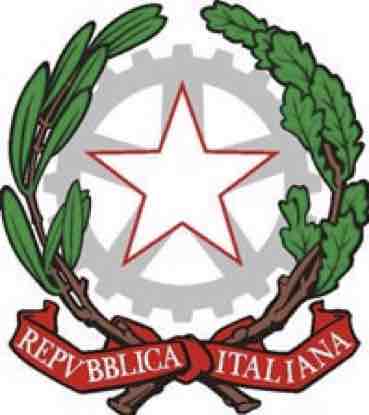 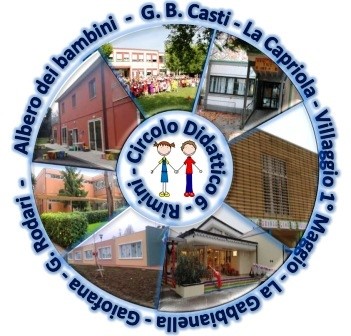 